Приложение 1 к Положению о Почетной грамоте Министерства информации Донецкой Народной Республики (пункт 3)Образец Почетной грамоты Министерства информации Донецкой Народной Республики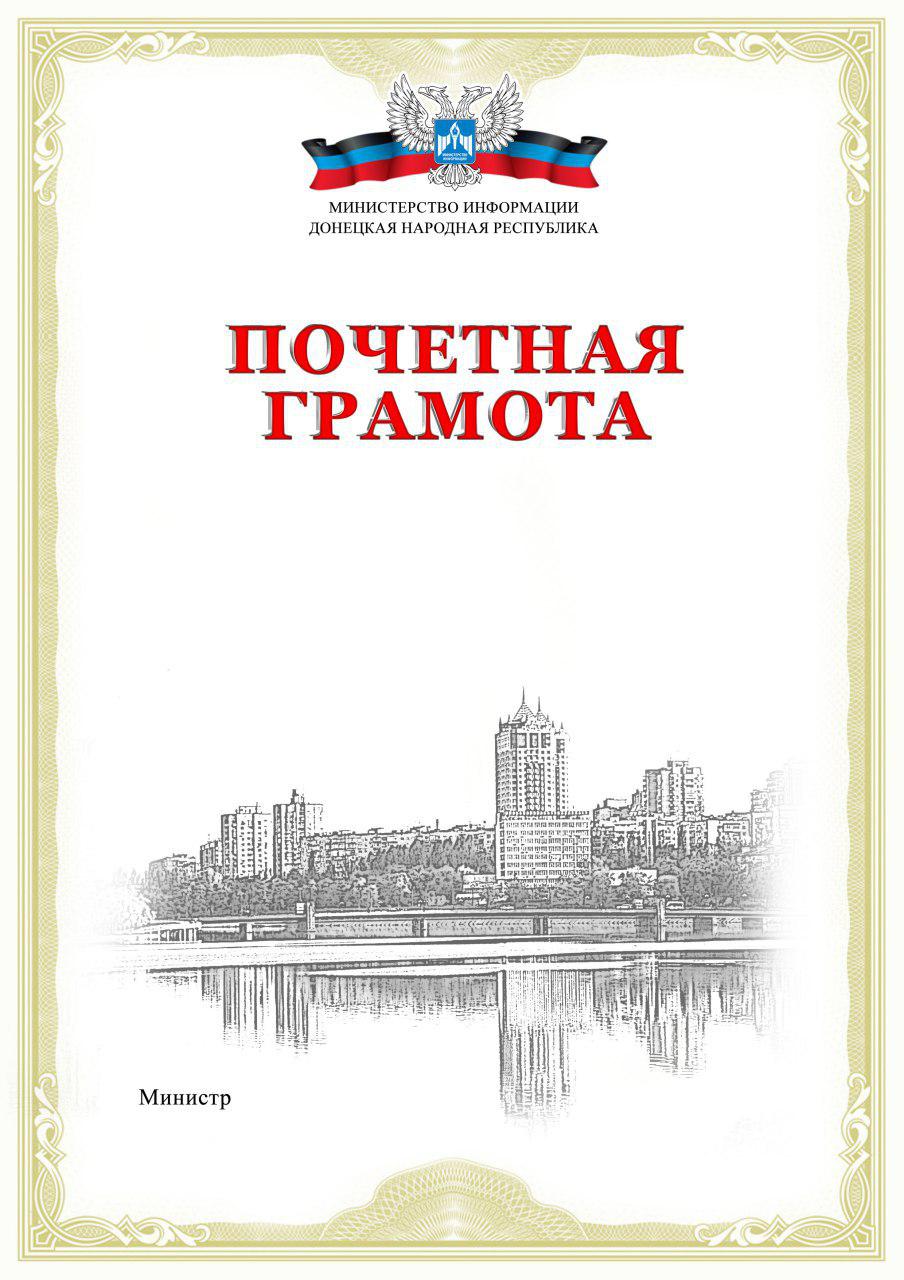 